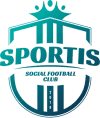 Bydgoszcz, 28.12.2022 r.PODSUMOWANIE STATYSTYCZNE RUNDY JESIENNEJ SEZONU 2022/23SPORTIS SFC ŁOCHOWOPiłkarze Sportis SFC Łochowo zakończyli kilka tygodni temu jesienną sezonu 2022/23. Zapraszamy do zapoznania się z podsumowaniem statystycznym zawierającym informacje oraz ciekawostki dotyczące minionej rundy:#SPORTisSTATSSytuacja po rundzie jesiennej:IV Liga (grupa kujawsko-pomorska): 7. miejsce (31 punktów)Okręgowy Puchar Polski K-PZPN (Bydgoszcz): awans do 3. rundy (porażka)---IV Liga (grupa kujawsko-pomorska):Bilans spotkań i bramek:Rozegranych spotkań: 17 (Dom: 8, Wyjazd: 9)Zwycięstwa: 10 (D: 5, W: 5)Remisy: 1 (D: 0, W: 1)Porażki: 6 (D: 3, W: 3)Bramki strzelone: 44 (D: 26, W: 18)Bramki stracone: 36 (D: 21, W: 15)Bramki strzelone w I połowach: 17 (D: 9, W: 8)Bramki stracone w I połowach: 15 (D: 8, W: 7)Bramki strzelone w II połowach: 27 (D: 17, W: 10)Bramki stracone w II połowach: 21 (D: 13, W: 8)Klasyfikacja strzelców bramek w zespole:Łącznie:1. Michał Kalitta (17)2. Mateusz Góra (7)3. Maciej Sieradzki (4)4. Mateusz Szymański (3)5. Igor Kondrat, Adam Łotoszyński, Mikołaj Szmelc, Kajetan Wojciechowski (2)6. Kamil Cistowski, Jakub Nęcka, Aleksandr Shpilevskii, Łukasz Tabisz, Dawid Tomczak (1)Najwięcej bramek strzelonych u siebie: Michał Kalitta (12)Najwięcej bramek strzelonych na wyjeździe: Michał Kalitta (5)Najwięcej bramek strzelonych w I połowach: Michał Kalitta (6)Najwięcej bramek strzelonych w II połowach: Michał Kalitta (11)Ciekawostki:Najwyższe zwycięstwa:01.10.2022, 9. kolejka: Sportis SFC Łochowo 6-3 Pol-Osteg Pomorzanin Serock26.11.2022, 17. kolejka: Sportis SFC Łochowo 4-1 Noteć ŁabiszynNajwyższa porażka:13.08.2022, 2. kolejka: Sportis SFC Łochowo 1-5 Sparta BrodnicaNajszybciej zdobyty gol:01.10.2022, 9. kolejka: Sportis SFC Łochowo 6-3 Pol-Osteg Pomorzanin Serock (11’ Michał Kalitta)Najpóźniej zdobyty gol:15.10.2022, 3. kolejka: Sportis SFC Łochowo 3-1 Start Eco-Pol Pruszcz (90+4’ Michał Kalitta)Najszybciej stracony gol:17.09.2022, 7. kolejka: Chemik Moderator Bydgoszcz 2-1 Sportis SFC Łochowo (5’ Marcel Strzyżewski)Najpóźniej stracony gol:13.08.2022, 2. kolejka: Sportis SFC Łochowo 1-5 Sparta Brodnica (90’ Damian Argalski)Najlepsze kwadransy w ofensywie: IV (46’-60’) i V (61’-75’) – po 10 zdobytych bramekNajgorszy kwadrans w ofensywie: I (1’-15’) – 2 zdobyte bramkiNajlepszy kwadransy w defensywie: I (1’-15’) – 2 stracone bramkiNajgorszy kwadrans w defensywie: V (61’-75’) – 9 straconych bramek- Piłkarze Sportis SFC Łochowo ani razu w rundzie jesiennej nie zachowali czystego konta- Piłkarze Sportis SFC Łochowo w 16 meczach w rundy jesiennej zdobywali co najmniej jedną bramkę- Liczba zawodników, którzy zagrali w rundzie jesiennej: 23 (20 Polaków i 3 z zagranicy)- Liczba bramek zdobytych przez zawodników z zagranicy: 1- Piłkarze Sportis SFC Łochowo otrzymali łącznie 38 żółtych kartek w rundzie jesiennej – najwięcej Kamil Cistowski (5)- Piłkarze Sportis SFC Łochowo w 3 meczach w rundzie jesiennej nie otrzymali ani jednej żółtej kartki- W 3 spotkaniach rundy jesiennej piłkarze Sportis SFC Łochowo otrzymali czerwoną kartkę:> Mateusz Szymański: za dwie żółte w meczu Pogoń Mogilno – Sportis SFC Łochowo> Aleksandr Shpilevskii: za dwie żółte w meczu Chemik Moderator Bydgoszcz – Sportis SFC Łochowo> Jakub Kościecha: za dwie żółte w meczu Sportis SFC Łochowo – Noteć Łabiszyn- Najwięcej wejść na boisko z ławki rezerwowych w rundzie jesiennej: Igor Kondrat i Filip Menczyński (10 razy)- Najwięcej zejść z boiska na ławkę rezerwowych w rundzie jesiennej: Maciej Sieradzki (11 razy)- Jokerzy – wejście na boisko z ławki rezerwowych i gol:> Igor Kondrat (1 raz → 2 bramki)> Mikołaj Szmelc, Łukasz Tabisz, Dawid Tomczak (1 raz)- Czterech zawodników wystąpiło w każdym meczu rundy jesiennej: Jakub Andres, Mateusz Góra, Michał Kalitta, Jakub Nęcka- Jakub Andres zagrał we wszystkich spotkaniach rundy jesiennej w pełnym wymiarze czasowym- Najmłodszy zawodnik na boisku w barwach Sportis SFC Łochowo w sezonie (według daty urodzin): Igor Jeziorski (ur. 23.01.2005)- Najstarszy zawodnik na boisku w barwach Sportis SFC Łochowo w sezonie (według daty urodzin): Maciej Sieradzki (ur. 10.12.1994)- Piłkarze Sportis SFC Łochowo nie zdobyli ani jednej bramki z rzutu karnego w rundzie jesiennej- Piłkarze Sportis SFC Łochowo stracili 2 bramki z rzutów karnych w rundzie jesiennej:> Kamil Linkowski w meczu Sportis SFC Łochowo – Chełminianka Chełmno> Szymon Maziarz w meczu Chemik Moderator Bydgoszcz – Sportis SFC Łochowo- Bramki samobójcze: 0 na korzyść Sportis SFC Łochowo, 2 na korzyść rywaliNajwięcej minut w sezonie:1. Jakub Andres (1530)2. Mateusz Góra (1494)3. Jakub Nęcka (1475)- Liczba przejechanych kilometrów na mecze wyjazdowe: ok. 800 km (w jedną stronę)- Rozegrane mecze według dni tygodnia: sobota (15), piątek oraz niedziela (po 1)Okręgowy Puchar Polski K-PZPN (Bydgoszcz):Bilans spotkań i bramek:Rozegranych spotkań: 2 (D: 0, W: 2)Zwycięstwa: 1 (D: 0, W: 1)Porażki: 1 (D: 0, W: 1)Bramki strzelone: 5 (D: 0, W: 5)Bramki stracone: 3 (D: 0, W: 3)Klasyfikacja strzelców bramek w Okręgowym Pucharze Polski K-PZPN:1. Michał Kalitta (2)2. Kamil Cistowski, Mikołaj Szmelc, Dawid Tomczak (1)* Opracowanie własne – Szymon Kołodziejski---Biznes, Sport, Marketing – Jesteśmy #SPORTisFAMILY!Dane kontaktowe biura prasowego:Szymon Kołodziejski tel. +48 519 787 806pressroom@sportisfc.com, www.sportisfc.com -----------------------------------------------------------------Sportis Social Football Club powstał w 2018 r. z przekształcenia KS Łochowo. Występuje w kujawsko-pomorskiej IV lidze. Posiada również ekstraligową drużynę kobiet, kobiecy oraz męski zespół rezerw, a także akademię piłkarską. Trenerem zespołu seniorów jest Remigiusz Kuś, trenerem drużyny kobiet Maciej Gościniak a Dyrektorem Sportis Academy Łochowo Łukasz Michalski.